ДЕПАРТАМЕНТ ОБРАЗОВАНИЯ ГОРОДА МОСКВЫЗЕЛЕНОГРАДСКОЕ ОКРУЖНОЕ УПРАВЛЕНИЕ ОБРАЗОВАНИЯГОСУДАРСТВЕННОЕ БЮДЖЕТНОЕ ОБРАЗОВАТЕЛЬНОЕ УЧРЕЖДЕНИЕ ГОРОДА МОСКВЫЗЕЛЕНОГРАДСКИЙ ДВОРЕЦ ТВОРЧЕСТВА ДЕТЕЙ И МОЛОДЁЖИУТВЕРЖДАЮДиректор ГБОУ ЗДТДиМ____________ О.Н. Сорокина"____"______________20__г.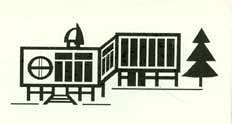 ДОПОЛНИТЕЛЬНАЯ ОБЩЕОБРАЗОВАТЕЛЬНАЯ ПРОГРАММА«Основы квиллинга»Возраст обучающихся – 6-9 летСрок реализации программы – 1 годАвтор: Методист и педагог дополнительного образованияМаксимкина Светлана ВладимировнаМОСКВА - 2013ПРОТОКОЛ СОГЛАСОВАНИЙ ДОПОЛНИТЕЛЬНОЙ ОБЩЕОБРАЗОВАТЕЛЬНОЙ ПРОГРАММЫ«Основы квиллинга»УТВЕРЖДЕНОМетодическим советомПротокол №_______от"____"____________20__г.Председатель методического  совета__________________/                               /СОГЛАСОВАНОУправляющим  советомПротокол №_______от"____"____________20__г.Председатель управляющего  совета__________________/                               /Программа реализуется в ГБОУ ЗДТДиМ с		2013			годаПрограмма переработана и дополнена в						 годуПрограмма переработана и дополнена в						 годуПрограмма переработана и дополнена в						 годуПрограмма переработана и дополнена в						 году